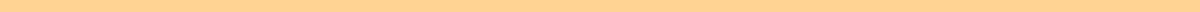 Sample Resume For TeacherEleanor Rigby
123 Harmony Road
Educatorstown, ED 45678
eleanor.rigby@schoolmail.com
(555) 678-1234Objective
Passionate and dedicated Elementary School Teacher with over 6 years of experience fostering a nurturing and stimulating learning environment for diverse student populations. Specializes in creating engaging curriculum and innovative teaching strategies to enhance student learning and academic performance. Aiming to leverage my expertise in curriculum development and student assessment at Pine Grove Elementary School.Education
Master of Education in Curriculum and Instruction
State University of New York, Albany, NY
Graduated: June 2018Bachelor of Science in Elementary Education
Boston University, Boston, MA
Graduated: May 2015CertificationsNew York State Teaching Certification in Elementary Education, Grades 1-6Certified Reading SpecialistProfessional Experience
Elementary School Teacher – Sunnyside Elementary School, Educatorstown, ED
September 2018 – PresentDesigned and implemented lesson plans for a 4th-grade class of 30 students, resulting in a 20% improvement in reading and math standardized test scores.Integrated technology into the classroom with tools such as Smart Boards and tablets, enhancing student engagement and learning experiences.Collaborated with colleagues to develop a school-wide initiative on inclusive education, which significantly improved the integration of students with special needs.Led after-school tutoring program for students requiring extra help, which contributed to noticeable improvements in academic performance and self-confidence.Student Teacher – Maplewood Elementary School, Boston, MA
September 2017 – June 2018Assisted in teaching a diverse classroom of 25 students in 3rd grade, focusing on mathematics and science.Developed and executed interactive learning activities, which were later adopted school-wide due to their effectiveness in student engagement.Participated in parent-teacher conferences, establishing strong communication channels between school and home.SkillsProficient in curriculum development and assessmentStrong classroom management skillsExcellent communication and interpersonal abilitiesSkilled in integrating technology into learningFluent in Spanish and EnglishProfessional DevelopmentWorkshop on Differentiated Instruction, SUNY, 2019Seminar on Classroom Technology Integration, Boston University, 2017Professional AffiliationsMember, National Education AssociationMember, New York State Teachers' AssociationReferences
Available upon request.